매사추세츠주의 공식 자원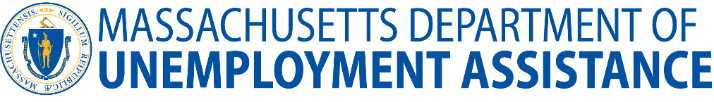 당신이 매사추세츠주에서 실직했을 경우 해야 할 일당신이 새로운 일자리를 구하는 데 도움을 받기 위해 이용할 수 있는 실업 급여와 무료 서비스에 대해 알아보십시오.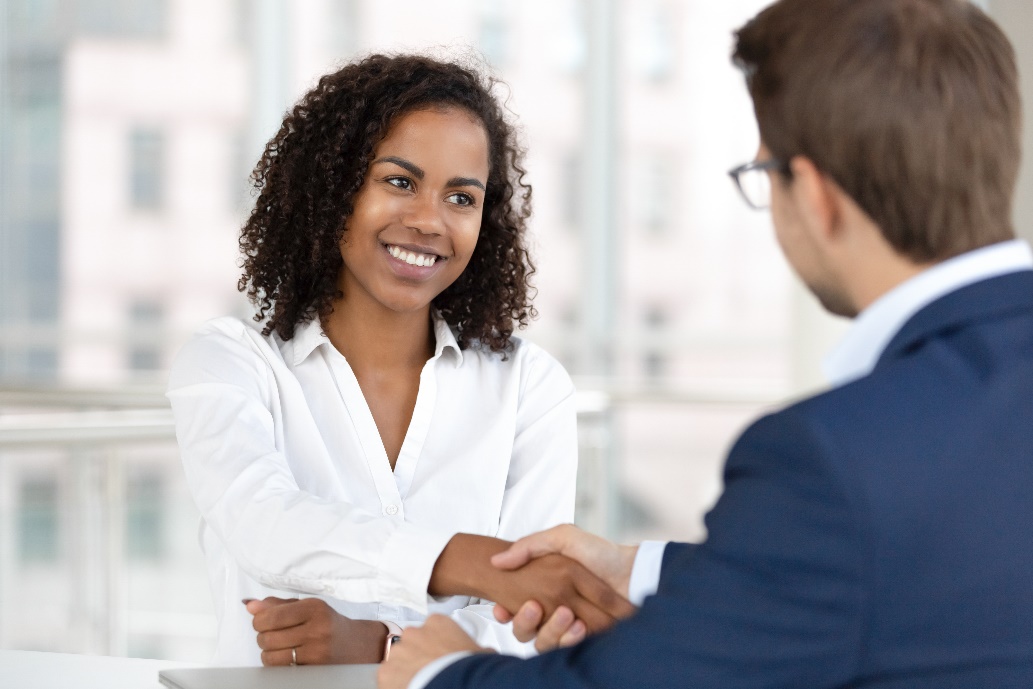 우리는 당신이 일자리를 잃으면 스트레스를 받는다는 것을 알고 있습니다. 이 안내서에 나온 정보와 자원은 당신이 새로운 일자리를 구하는 동안 당신에게 도움이 되도록 이용할 수 있습니다.실업부조부 (Department of Unemployment Assistance, DUA) 는 매사추세츠주의 실업 보험 (UI) 프로그램을 관리합니다. MassHire 직업 서비스부 (MassHire Department of Career Services, MDCS) 는 당신이 다시 일하는 데 도움이 되는 무료 자원을 제공합니다.당신이 이미 실업 급여를 청구했다면, 당신이 급여를 받을 자격이 있고 그 자격을 유지하기 위해 충족해야 할 몇 가지 요건이 있습니다. 당신이 재취업하는 데 도움이 될 수 있는 프로그램도 많이 있습니다. 당신이 이 안내서를 받았지만, 실업 급여를 신청하지 않았다면, mass.gov/dua/fraud 에서 보고서를 작성하거나 (617) 626-6800 번으로 전화하여 이를 보고하십시오. 당신이 UI 급여를 신청한 후다음에 무슨 일이 일어납니까?당신이 급여를 신청하면, DUA 는 당신이 당신의 청구서에 열거한 모든 고용주에게 연락하여 당신의 과거 임금 및 당신이 이탈한 이유를 묻습니다. 각각의 고용주는 응답 기간으로 10 일이 주어집니다. 고용주가 10 일 이내에 응답하지 않으면, DUA 는 누락된 임금 정보에 대해 당신 또는 고용주에게 다시 연락할 수 있습니다. 당신이 더 이상 고용되지 않는 이유가 업무 부족 이외의 것이라면, 당신과 당신의 전 고용주 모두에게 당신이 이탈한 상황이나 업무 일정 변경을 설명하기 위한 질의서를 작성함으로써 정보를 더 제공하도록 요청할 것입니다. 또한 지급을 막는 다른 문제가 있다면 지급이 이루어지기 전에 조사할 것입니다.임금 및 이탈 정보가 완전하면, DUA 는 공식을 사용하여 당신이 금전적으로 급여를 받을 자격이 있는지 여부, 그리고 자격이 있을 경우 당신의 UI 급여가 얼마일지 및 급여 수령 자격 유지 기간을 결정합니다. 당신은 금전적 결정서 (Monetary Determination) 로 이 정보를 받을 것입니다. 금전적 결정서는 당신이 아래에 기술된 다른 자격 요건에 부합하는 경우 급여로 얼마를 받을지를 당신에게 보여줍니다. 3, 4페이지에서 당신의 금전적 결정서를 어떻게 계산하는지 더 자세한 정보를 볼 수 있습니다.당신은 DUA 로부터 금전적 결정서를 받으면, 반드시 이 결정서의 2 페이지에 수록된 임금 및 고용주 정보를 주의 깊게 검토하십시오. 누락되거나 부정확한 임금이나 고용주 정보가 있다고 생각되면, 결정서에 첨부된 임금 보정서를 작성하여 작성된 양식을 임금 증명 서류와 함께 양식에 제시된 주소로 우편 발송하십시오. 또한, 당신은 10 일 이내에 금전적 결정서에 대해 이의를 제기할 권리가 있습니다.다음 사항을 유념하십시오: 당신의 청구가 금전적으로 적격이더라도, 당신은 급여를 받으려면 여전히 다른 자격 요건도 충족해야 합니다. 이러한 요건은 아래 페이지에서 다룹니다.당신의 청구에 문제가 없다면 대부분의 신청서는 처리하는 데 3~4 주가 걸립니다. 당신이 UI를 신청하면 가능한 결과가 세 가지입니다.승인: DUA 는 당신의 자격 여부에 관한 통신문을 보낼 수 있습니다. 아니면 당신은 간단하게 당신이 선택한 방법, 계좌 입금, 또는 직불 카드를 통해 지급받기 시작할 수 있습니다. 당신의 신청서가 승인되면, 당신은 당신이 매주 급여 지급을 신청하는 대로 급여를 지급받기 시작할 것입니다.추가 정보 요구: 당신의 신청서에 정보가 더 필요한 경우, DUA 는 응답 기한과 함께 당신이 선택한 통신 방법을 통해 당신에게 질의서를 보낼 것입니다.거부: 당신은 당신이 선택한 통신 방법을 통해 부적격 통지서를 받을 것이고 지급이 이루어지지 않을 것입니다. 당신의 UI 온라인 우편함 및/또는 당신의 우편물에서 DUA 및 MassHire 가 보낸 통신문을 살펴보십시오. DUA 통신문은 종종 시간에 민감하며, 당신은 최종 기한까지 응답하지 않을 경우 이의를 제기할 권리를 상실할 수 있습니다. 6페이지에 나온 통신 방법에 관한 추가 정보를 참조하십시오.주간 급여 혜택을 계산하는 방법UI 혜택을 받을 자격이 있다면, 법에서 정한 최대 평균 주급의 약 50% 까지 받을 수 있습니다. 대다수의 경우, 혜택 금액은 신고일 이전 완료한 지난 4 분기 동안 고용주가 보고한 임금을 기준으로 계산합니다. 1 년 중 최근 4 분기를 기본 기준 기간이라고 합니다. 단, 기본 기준 기간을 사용하여 혜택을 받을 자격이 없다면 청구 발효일까지 최근 완료한 3분기와 현재 분기로 구성한 대체 기준 기간을 사용할 수 있습니다. 기본 기준 기간을 사용하여 금전적으로 혜택을 받을 수 없지만 대체 기준 기간을 사용할 수 있다면 DUA 는 자동으로 이 기간을 사용하여 혜택을 결정합니다. 또한, 대체 기준 기간을 사용했을 때 최대 혜택 금액이 최소 10% 증가한다는 것을 증명하는 신뢰성 있는 문서를 제출하면 대체 기준 기간을 사용하도록 선택할 수 있습니다.다음 단계에 따라 매주 받을 수 있는 실업 급여 수당을 계산합니다. 다음 예시에서는 기본 기준 기간을 사용합니다.1. 단계: 지난 4분기에 근무한 임금 총액을 정리합니다.2. 단계: 가장 임금이 높은 분기의 2개의 금액을 더합니다.이 예시에서는 3 분기와 4분기가 임금이 높은 분기였습니다.$8,840 + 10,000 = $18,840참고: 2 분기 이하로 근무한 근로자라면 제일 높은 분기 하나만 사용합니다.3. 단계: 2 단계에서 구한 값을 26(합계 분기의 주)으로 나눕니다.$18,840 ÷ 26 = $ 724.61위 예시에서는 $724.61 이 당신의 평균 주급이 됩니다.참고: 만약 2 분기 이하로 일했다면, 둘 중 임금이 더 높은 분기의 주급을 13 으로 나누어 평균 주급을 결정합니다.4. 단계: 3 단계에서 구한 평균 주급을 반으로 나누어 주간 급여 혜택을 결정합니다.$724.61 ÷ 2 =362.30, 0.1 단위 반올림 = $362위 예시에서는 $362 가 당신의 주간 혜택 금액이 됩니다.귀하의 주간 급여 혜택을 어떻게 결정하는지 자세한 정보를 보려면 mass.gov/info-details/how-your-unemployment-benefits-are-determined 에 방문해 주십시오.총 혜택 크레딧을 계산하는 방법혜택 연도에 받을 수 있는 UI 혜택의 총 금액을 최대 혜택 크레딧이라고 합니다. 최대 혜택 크레딧은 다음 중 작은 값으로 결정됩니다. 당신의 주당 급여에 30 을 곱한 값기본 기간에 받은 총 임금의 36%일자리를 찾고 당신의 UI 급여를 신청하십시오실직한 첫 주에 일자리를 찾고 UI 급여를 신청하고 급여를 구하는 동안 매주 반복하십시오. 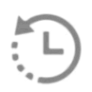 당신은 실직 기간 동안 매주 일자리를 찾아야 합니다. 당신은 신청서를 제출하는 바로 그 주에 즉시 이를 이행하기 시작해야 합니다. 당신이 일자리를 찾으면서 급여를 신청하지 않는 주에는 지급이 이루어지지 않을 것입니다. 언제든 DUA 는 당신에게 정보를 더 요청할 수 있습니다.일요일은 당신이 전주에 대한 급여를 신청할 수 있는 주의 첫 날입니다.한 주 동안의 구직 활동을 완수하십시오 (일요일 ~ 토요일)최소 3 건의 구직 활동을 각각 수행하십시오. 여기에는 온라인으로 일자리를 찾거나, 직접 일자리를 찾거나, 일자리에 지원하는 것과 같은 일이 포함될 수 있습니다. 예시 목록은 mass.gov/service-details/work-search-examples 에 나와 있습니다.당신의 구직에 대한 서면 일지를 기입하십시오. 당신은 이를 위해 mass.gov/doc/work-search-activity-log-0/ 에 나온 구직 활동 일지 템플릿을 사용할 수 있습니다. 당신은 추후에 이 정보를 제출해야 할 수 있습니다.대기 주가 끝난 후, 당신은 UI 급여를 신청할 수 있습니다.대기 주가 끝난 후, 당신은 다음 주 일요일부터 토요일까지 언제든 UI 급여를 신청할 수 있습니다. UI 온라인을 통해 UI 급여를 신청하거나(전적으로 권장됨) 본 안내서 13 페이지에 나온 TeleCert 전화번호로 전화하십시오. UI 급여는 자동으로 제공되지 않을 것입니다. 당신은 이 급여를 받고자 하는 동안 매주 이 급여를 신청해야 합니다. 당신이 해야 할 일:당신의 급여 지급을 신청하십시오. 인증 질문에 신중하게 답하십시오. 당신은 모든 수입 또는 당신의 실직 상태 변경사항을 신고해야 합니다.MassHire 직업 서비스를 사용하십시오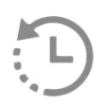 당신은 필수 프로그램에 참가하기 위한 기한을 부여받을 수 있습니다. 더 많은 무료 선택 자원을 이용할 수 있습니다! 
언제든 이를 활용하십시오.MDCS 는 당신이 일자리를 구하거나 당신의 기량을 늘리고 당신이 다시 일하는 데 도움이 될 출자 기반 교육 기회를 이용하는 데 도움이 될 수 있는 무료 세미나 및 워크숍을 제공합니다. MDCS 의 프로그램에 참가하는 것은 구직 요건을 충족하기 위해 사용될 수 있습니다! 필수 직업 서비스 연방 프로그램당신이 처음 지급받은 직후 송부되는 통지서를 살펴보십시오. 선정될 경우, 당신은 특정 기한까지 재취업 서비스 및 적격성 평가 (Re-Employment Services and Eligibility Assessment, RESEA) 프로그램에 참가하기 위해 MassHire 직업 센터 (MassHire Career Center) 에 보고해야 할 것입니다.선정되면, 당신이 참가하는 것은 의무사항 입니다. 당신에게 주어진 기한까지 자리를 확보하기 위해 곧바로 약속을 잡으십시오. 당신이 기한까지 참가하지 않으면, 당신은 당신의 실업 급여를 잃게 될 수 있습니다.정보를 더 구하려면 mass.gov/guides/your-rights-and-responsibilities-as-a-claimant 를 방문하십시오. 현지 MassHire 직업 센터를 찾으려면 mass.gov/careercenters 를 방문하십시오.언제든 이용할 수 있는 프로그램과 자원우리는 당신이 일자리를 찾는 내내 언제든 우리의 자원을 사용하기를 권장합니다. 당신에게 허용되는 일. 직업 상담사 및 동료와 만나서 구직 과정을 탐색하는 방법에 대한 조언을 구할 수 있습니다. 면접, 네트워크 형성, 이력서 및 자기소개서 작성을 포함한 구직 기법에 관한 워크숍에 참가할 수 있습니다.수요가 많은 일자리, 직업, 기량에 관한 직업 계획 지원 및 정보를 구할 수 있습니다.현지, 주 전체, 및 전국 일자리 목록을 이용할 수 있습니다. 컴퓨터, 복사기와 프린터, 팩스기, 신문, 전문 잡지, 상공인 인명록, 구직 및 직업 관련 간행물을 포함한 자원을 이용할 수 있습니다.잠재적 고용주를 만나고 다른 구직자들과 네트워크를 형성할 기회를 찾을 수 있습니다. 급여 수령 자격을 유지하는 방법당신이 자격을 유지하는 방법에 대해 알아야 할 것이 더 있습니다. 당신이 완전 실업이나 부분 실업 상태를 유지하는 동안 매주 급여에 대해 증명할 때, 당신은 당신의 실업 급여 수령 자격이 지속됨을 입증할 것입니다. 계속 읽으면서 당신이 급여 수령 자격을 어떻게 유지할 수 있는지에 대해 더 알아보십시오.당신은 DUA 가 당신에게 보낸 통신문을 잘 관리하고 DUA 가 당신에게 연락할 수 있도록 만전을 기해야 합니다. 당신은 신청서를 제출할 때 전자 통신을 신청했을 경우, 당신이 UI 온라인으로 검토할 통신 사항이 있을 때마다 이메일로 통보받을 것입니다. 급여 수령을 중단했더라도 이메일을 무시하지 마십시오! 당신은 자격을 확인하거나 유지하기 위해 기한 내에 질의서에 응답하거나 증빙 서류를 제공해야 할 수 있습니다. 당신은 미국 우편으로 통신문을 수령하기로 동의했다면 이메일 통지를 받지 않겠지만, 여전히 UI 온라인에 언제든지 접속하여 당신의 UI 온라인 받은메일함에 저장된 통신문을 볼 수 있습니다. 당신은 미국 우편이나 이메일 통지를 받는 데 문제가 있을 경우, UI 온라인에 접속하여 언제든 당신이 선호하는 통신 방법을 변경할 수 있습니다.당신의 연락처 정보가 바뀔 경우, 당신은 당신의 UI 온라인 계정에 로그인하여 그 정보를 업데이트할 수 있습니다. 당신은 온라인 접속을 하지 않는 경우, 재취업 센터에서 예약해야 합니다. mass.gov/recappointment 를 방문하십시오. 재취업 센터에 대해 더 알아보려면, mass.gov/info-details/welcome-to-the-boston-re-employment-center-rec 를 방문하십시오. 당신은 예약하기 위해 운전면허증, 주민등록증, 또는 미국 여권과 같이 정부가 발급한 신분증을 가져와야 합니다. 2.	당신은 실업 급여를 받는 동안 취업이 가능한 상태여야 합니다. 당신은 일할 준비가 되어 있고 일할 의지가 있어야 합니다. 당신은 일자리를 제안받을 경우 수락할 수 있어야 합니다. 당신은 아무 일자리나 수락할 필요는 없지만, 당신이 일자리를 구하기를 기대하기에 부적절하도록 구직 시장에서 너무 협소한 부분으로 당신을 제한해서는 안 됩니다. 당신은 일할 준비가 되어 있지 않고 일할 의지가 없다면, 실업 급여를 받을 자격이 없습니다.당신은 학교에 등록할 경우 DUA 에 통보해야 합니다. 당신이 학교에 다니면 취업이 불가능해질 수 있으므로 학교에 다니는 것은 UI 급여 수령 자격에 영향을 미칠 수 있습니다. 당신은 학교에 다니거나, 학교에 등록하거나, DUA 가 승인한 풀타임 교육을 더 이상 받지 않는 경우 DUA 에 통보해야 합니다.국외에 있는 동안에는 급여를 수령하려 하지 마십시오. 당신은 미국, 그 권역, 또는 캐나다 밖에 있는 기간 동안에는 급여를 받을 자격이 없으며, 그 기간 동안에는 급여를 신청해서는 안 됩니다. 이는 당신이 명시된 지역 밖에서 구직 활동을 계속하고 있더라도 적용됩니다. 3. 	당신은 실업 급여를 받는 동안 직무 수행 능력이 있어야 합니다.당신은 신체적으로 직무 수행 능력이 있어야 합니다. 예를 들어, 당신은 아프거나 병이 있어서 일시적으로라도 일을 하지 못하는 경우, 해당 주에 대해 UI 급여 수령 자격이 없을 수도 있습니다.당신이 급여를 신청하는 동안 일할 능력이 없는데 그 점을 알리지 않을 경우에는 당신의 자격 여부에 대한 판정을 내릴 것입니다. 4.	당신은 청구 기간 동안 매주 구직 활동을 해야 합니다. 구직 과정에 대한 설명은 3페이지에 나와 있습니다.당신은 최소 3건의 구직 활동을 수행해야 합니다. 여기에는 온라인으로 일자리를 찾거나, 직접 일자리를 찾거나, 일자리에 지원하는 것과 같은 일이 포함될 수 있습니다. 예시 목록은 mass.gov/service-details/work-search-examples 에 나와 있습니다.당신은 추후에 이 정보를 제출해야 할 수 있으므로 당신의 구직에 대한 서면 일지를 기입하십시오. 당신은 이를 위해 mass.gov/doc/work-search-activity-log-0/ 에 나온 구직 활동 일지 템플릿을 사용할 수 있습니다. 5.	당신은 급여를 받는 동안 일할 경우, 당신의 수입을 신고해야 합니다. 당신의 수입이 특정 금액을 초과하는 경우, 당신은 해당 주에 대한 급여 수령 자격이 없을 것입니다.당신은 어느 주든 풀타임으로 일할 경우, 해당 주에 대한 급여 수령 자격이 없을 것입니다.당신은 급여를 신청할 때 모든 임금을 신고해야 합니다.수행된 직무에 대한 전체 임금(공제 전 총 임금을 구함)을 신고하고 해당 주에 대해 당신에게 지급된 소득이 있으면 신고하십시오.자영업에 종사하는 경우에는 순수입을 신고하고, 공제 후 수입을 구합니다.실업 급여를 받는 동안 일하는 것에 대한 정보를 더 얻으려면, mass.gov/service-details/working-while-receiving-unemployment-benefits를 방문하십시오.유의: DUA는 다양한 방법을 사용하여 미신고 임금 및 소득을 찾아냅니다. 법은 소득과 고용 여부를 사실대로 신고하지 않는 것에 대한 벌금을 규정합니다.당신이 부적격자이거나 당신의 전 고용주가 당신의 자격에 대해 이의를 제기하는 경우 할 일 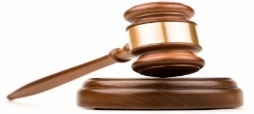 판정 당신이 실업 급여를 청구하고, 당신이 금전적으로 적격이라고 판정된 후(당신이 자격을 갖출 만큼 돈을 범), DUA 는 당신 및 당신의 전 고용주로부터 정보를 수집하고 당신의 고용 이탈 여부를 토대로 당신이 급여를 받을 자격이 있는지 판정합니다("초기 판정"). DUA 가 당신을 UI 급여 수령 부적격자로 판정하면, 당신은 이의를 제기하는 방법에 관한 정보와 함께 서면 부적격 통지서를 받을 것입니다. 당신이 적시에 이의를 제기하면, 청문회가 예정될 것입니다.당신은 통지서에 나온 우송일로부터 10 역일 이내에 이의를 제기해야 합니다. 이의를 제기하는 방법은 두 가지입니다. 당신은 당신의 UI 온라인 계정에 로그인하여 이의를 제기하거나, 이의 제기 신청서를 작성하고 부적격 통지서에 나온 우송일로부터 10 일 이내에 소인을 찍어 DUA 로 우송할 수 있습니다.DUA가 당신을 급여 수령 적격자로 판정한다면, 당신의 전 고용주는 당신의 청구를 승인하는 결정에 이의를 제기할 권리를 가질 수 있습니다. 당신의 전 고용주가 적시에 이의를 제기하면, DUA 는 청문회 일정을 잡고 당신과 당신의 고용주에게 참석하도록 통보할 것입니다. DUA 이메일이나 미국 우편 중 어느 것이든 당신이 선택한 방법으로 청문회 날짜, 시간, 및 장소를 당신에게 통보할 것입니다.당신의 고용주가 당신의 급여를 승인한 데 대해 이의를 제기한다면, 당신이 청문회에 참석하는 것은 중요합니다. 당신은 청문회에 참석하지 않을 경우 급여 수령 권리를 잃을 수 있습니다. 청문회청문회는 당신이 정확히 무슨 일이 일어났는지 DUA 에 얘기하고 당신의 증거를 제시할 기회입니다. 당신 또는 당신의 전 고용주가 초기 판정에 대해 이의를 제기한다면, 당신은 청문회부 (Hearings Department) 로부터 서면으로 이의 제기 확인서를 받을 것입니다. 청문회가 예정되면, 당신에게 날짜와 시간에 대한 통지서가 발송될 것입니다. 통지서는 당신이 선택한 방법(이메일 또는 미국 우편)으로 당신에게 전달될 거라는 점을 유념하십시오. 청문회는 직접, 가상으로, 또는 전화로 청문회를 개최하는 심사관들이 실시합니다. 청문회 이후 심사관은 청문회에서 제출된 서류와 정보를 토대로 결정서를 서면으로 발부할 것입니다.예정된 청문회에서 당신의 자격 여부에 대해 새로 결정을 내릴 것이므로 당신이 그 청문회에 참석하는 것은 중요합니다. 당신이 청문회에 참석하지 않는 경우에는 당신의 전 고용주가 제출한 증거만을 토대로 결정을 내릴 것입니다 청문회에서 당신에게 실업 급여 수령 자격이 없다고 결정될 경우, 당신의 급여 지급은 즉시 중단될 것이며, 당신은 전에 당신에게 지급된 급여를 반환할 책임을 질 수도 있습니다.당신은 청문회나 결정을 기다리는 동안 여전히 실업 상태인 경우, 당신이 실격되었더라도 온라인으로 또는 전화로 입증함으로써 계속해서 매주 급여 지급을 신청해야 합니다. 청문회 이후 당신의 급여 거부가 파기되는 경우, 당신은 당신이 신청한 주에 대해서만 급여를 지급받을 것입니다. 심사위원회당신 또는 당신의 전 고용주가 청문회 결정에 동의하지 않는다면, 그 당사자는 심사위원회의 추가 심사를 요청할 수 있습니다. 당신 또는 당신의 전 고용주는 청문회 결정서 우송일로부터 30 역일 이내에 심사위원회에 이의를 제기할 수 있습니다. 당신은 청문회 결정서에 첨부된 이의 제기 신청서를 사용하거나 당신의 UI 온라인 계정에 로그인하여 심사위원회에 이의를 제기할 수 있습니다.심사위원회에 이의를 제기하는 것은 30 일 기한 이내에 이행되어야 합니다. 
당신이 심사위원회에 이의 제기서를 우송하는 경우에는 30 일 기한 당일 또는 그 전에 이의 제기서에 소인이 찍혀야 합니다. 심사위원회가 심사할 사례를 인정하는 경우에는 청문회 기록을 포함하여 청문회부에서 받은 사례 자료를 사용하여 결정을 내릴 것입니다. 심사위원회가 결정서를 발부할 때에는 지방 법원에 그 결정에 대해 이의를 제기하는 방법에 관한 설명이 제공됩니다.심사위원회가 심사할 사례를 인정하지 않는 경우에는 지방 법원이나 보스턴 시 법원에 그 결정에 대해 이의를 제기할 수 있습니다. 심의 위원회에 대해 더 알아보려면, mass.gov/dua/bor 를 방문하십시오. 당신의 대리인 선임권당신이 어느 수준의 이의 제기에서든 대리인을 선임하고자 한다면, 당신은 되도록 빨리 대리인을 선임하는 것이 중요합니다. 변호사나 대변자와 같이 당신이 선택한 위임 대리인은 당신을 대리할 수 있습니다. 당신의 현지 변호사 협회나 법률 변호 단체에 연락하여 도움을 구하십시오. DUA 는 대리인을 추천할 수 없습니다. 청문회부 또는 심사위원회에 이의를 제기하는 것과 관련하여 변호사나 대리인이 제공하는 서비스에 대한 수수료는 DUA 가 승인한 후에야 청구인이 지불할 수 있게 됩니다. 정보를 더 구하려면 mass.gov/how-to/attorneys-must-request-fee-approval-from-the-department-of-unemployment-assistance-dua를 방문하십시오.과다 지불 및 면제당신이 실업 급여를 지급받을 경우 과다 지불이 발생하면 DUA는 이후 당신이 실업 급여를 받을 자격이 없었다고 판정합니다. 과다 지불이 당신의 잘못이 아니더라도, 당신은 과다 지불금 면제를 신청하여 수령하지 않는 경우 당신이 받은 급여를 상환해야 할 것입니다.당신은 급여를 과다 지급받는다면, 판정 통지서를 받을 것입니다. 
통지서에서 설명하는 내용은 다음과 같습니다.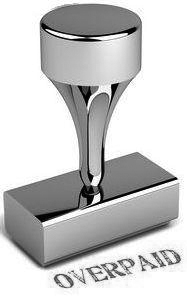 과다 지불에 대한 추론 및 결과당신이 과다 지급받은 주 수 과다 지불 금액가능한 벌금면제 신청 방법이자 및 벌금당신은 과다 지불에 대해 “과실이 있는” 것으로 판정되는 경우, 과실 결과 통지서를 받을 것입니다. 당신은 과다 지불금 외에 연간 12% 이율로 이자를 지불해야 할 것입니다. 과실이 있는 것으로 판정된 과다 지불금은 1회 15% 벌금으로 평가될 수 있습니다.또한 당신은 당신의 수입을 신고하지 않고 UI 급여를 수령하는 동안 일하고 있었다면, 당신이 일하고 있어서 어떠한 급여도 받아서는 안 되었던 기간 동안 각각의 주에 대해 벌금을 납부해야 할 수 있습니다. 상환당신이 과다 지급받은 금액을 상환하지 않는다면, DUA 는 당신의 매사추세츠주 및 연방 소득세 환급금을 가로챌 수 있습니다. 매사추세츠주, 또는 다른 주에서 지급하는 당신의 주 UI 급여가 당신의 과다 지불금을 상환하기 위해 감소 또는 상쇄될 수 있습니다. 당신은 당신의 UI 온라인 계정에 로그인하거나 (617) 626-6300 번으로 급여 수령부 (Benefits Collection Department) 에 전화하여 상환 계획을 세울 수 있습니다. 면제 신청당신은 과다 지불금을 상환할 수 없거나, 당신에게 손해가 되게 급여에 의존했다면, 과다 지불금 면제 신청서를 작성할 수 있습니다. 당신의 면제 신청이 승인되면, 당신은 과다 지불금을 상환할 필요가 없을 것입니다. 과다 지불금 면제를 신청하려면, 당신의 UI 온라인 계정에 로그인하여 면제 신청서를 작성하거나, (617) 626-6300 번으로 급여 수령부에 전화하십시오. 당신에게 "과실이 있다"고 판정된 과다 지불금은 면제될 수 없습니다. 비과실 과다 지불금만이 잠재적으로 면제에 적격합니다. 과다 지불금 면제에 대한 정보를 더 구하려면, mass.gov/info-details/learn-about-overpayment-waivers 를 방문하십시오.일자리를 구하기 위해 직무 교육이 필요한 경우 할 일. 교육 기회 프로그램당신은 재취업하기 위해 새로운 기량이 필요한 경우, 풀타임 공인 교육을 받는 동안 교육 기회 프로그램 (TOP) 을 받을 자격이 될 수 있습니다. 당신은 계속해서 당신의 UI 급여를 받을 것이고 당신이 공인 교육 프로그램에 출석하는 동안 적극적으로 일자리를 찾아야 한다는 요건을 면제받을 것입니다. 또한 TOP 는 특정 기준이 충족될 경우 당신이 풀타임으로 학교에 다니는 동안 최대 26주간 추가 급여(재교육 연장 기간 급여)를 받도록 할 것입니다. DUA 가 당신의 교육 비용을 대지 않는다는 점에 유의하십시오.중요: 당신은 실업 급여를 지급받는 최초 20 주 동안 TOP를 신청해야 합니다. 당신이 급여 신청을 중단한다면, 그 20 주 기간이 중단되고, 당신이 다시 신청하기 시작할 때 재개됩니다.당신이 TOP를 통해 당신의 급여 연장을 신청하고 구직 요건 면제를 요청할 경우, 해야 할 일은 다음과 같습니다.당신이 구직 시장에 대한 준비를 할 공인 교육을 찾아야 합니다. 
아무 MassHire 직업 센터에서 도움을 구하거나 mass.gov/jobquest 에서 MassHire JobQuest 웹사이트를 검색하여 교육 프로그램을 찾아보십시오.교육 기회 프로그램 신청서를 작성하여 제출하십시오. 
당신은 실업 급여를 받는 최초 20주 동안 신청해야 합니다. 선택한 신청서는 당신의 학교가 작성한 후 DUA에 제출해야 합니다.TOP 또는 신청 방법에 관한 정보를 더 구하려면, mass.gov/dua/training 을 방문하거나, TeleClaim 센터에 전화하거나, MassHire 직업 센터를 방문하십시오. 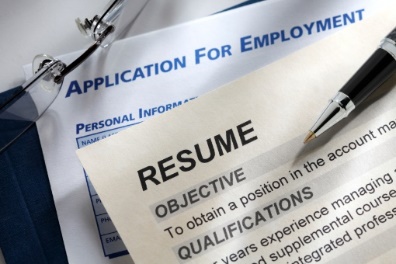 연락처 정보 온라인(권장됨) UI 온라인 웹 포털은 신청하고, 당신의 청구 상태를 확인하고, 당신의 주 급여 신청서를 제출하고, DUA 에 정보를 제공할 가장 빠른 방법입니다. 반드시 당신이 기억할 어딘가에 당신의 비밀번호를 저장하십시오. mass.gov/dua/fileclaim 또는 uionline.detma.org/claimant/core/login.aspx를 방문하십시오.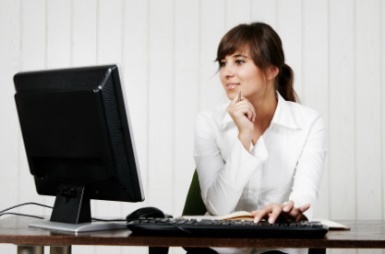 UI 온라인은 데스크톱 컴퓨터나 노트북에서 접속하도록 설계되어 있습니다. 당신은 스마트폰, 태블릿, 또는 기타 모바일 기기에서 UI 온라인에 로그인한다면, 특정 기능에 접속하거나 시간에 민감한 통지문을 보지 못할 수도 있습니다.조언: 당신은 컴퓨터에 접속할 수 없다면, 현지 도서관, MassHire 직업 센터, 또는 보스턴 재취업 센터를 방문할 수 있습니다.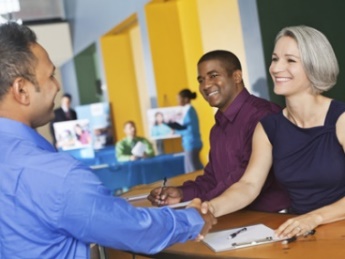 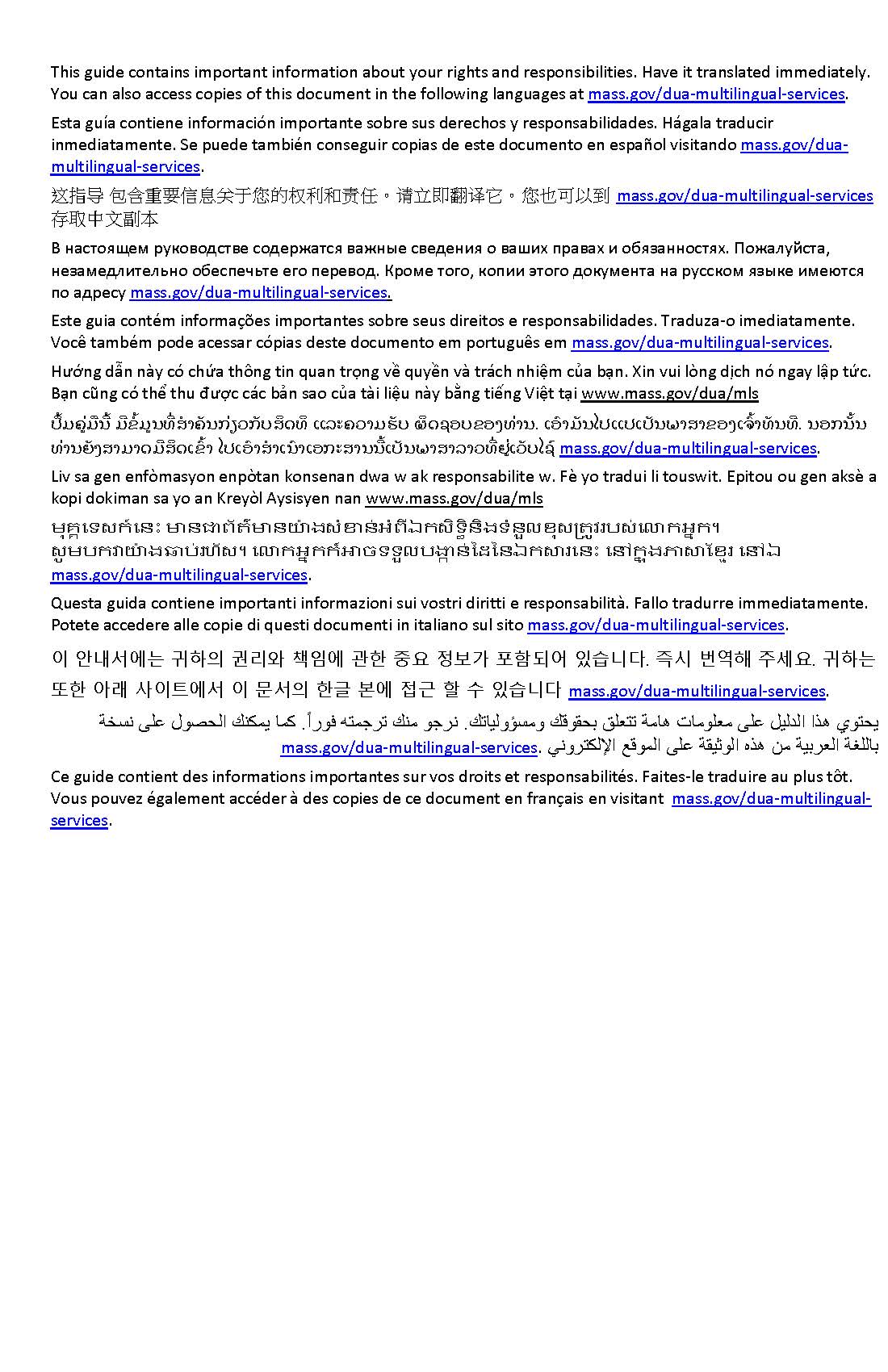 요청 시 다국어 서비스를 이용할 수 있습니다.보조 지원/서비스가 필요한 사람은 요청 시 이용할 수 있습니다. 청각장애 중계 서비스는 711번으로 전화하십시오.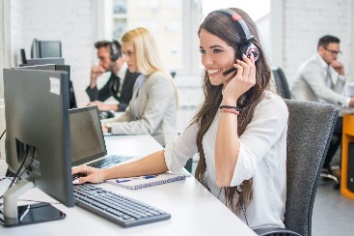 메모:메모:메모:1분기2분기3분기4분기$7,800$7,800$8,840$10,0001분기2분기3분기4분기$7,800$7,800$8,840$10,000DUA 전화 연락처DUA 전화 연락처실업 급여를 신청하거나 신청하는 데 도움을 받으려면:UI 연락 센터당신이 지역 번호 351, 413, 508, 774, 978 에서 전화한다면 (877) 626-6800 번으로 전화하십시오. 기타 지역 번호에서는 월요일에서 금요일 오전 8 시 30 분부터 오후 4시 30분까지 (617) 626-6800 번으로 전화하십시오. 농/청각장애 음성 중계는 711번으로 전화하십시오. 주 급여를 신청하려면:TeleCert 전화: 매일 오전 6 시부터 오후 10 시까지 (617) 626-6338 번으로 전화하십시오.당신의 청구 또는 급여 지급 상태를 확인하려면:지급 상태 전화: (617) 626-6563번으로 전화하십시오.당신의 DUA 네 자리 개인 식별 번호(PIN)를 선택하거나 재설정하려면:DUA PIN 선택 전화(617) 626-6943 번으로 전화하십시오.보스턴 재취업 센터(REC)당신은 재취업 센터에 가서 신청하는 데 직접 도움을 받을 수 있습니다.보스턴 재취업 센터(REC)당신은 재취업 센터에 가서 신청하는 데 직접 도움을 받을 수 있습니다.센터의 주소는 2 Avenue de Lafayette, Boston, MA 02111 입니다.운영 시간: 월~금요일 오전 8:30 ~ 오후 4:30직접 도움을 받으려면, mass.gov/recappointment 에서 온라인으로, 또는 (617) 626-6800 번으로 전화하여 예약해야 합니다. MassHire 직업 센터는 매사추세츠주 전역에 위치해 있으며 당신이 새로운 일자리를 찾을 때 지원과 교육을 제공할 수 있습니다.MassHire 직업 센터는 매사추세츠주 전역에 위치해 있으며 당신이 새로운 일자리를 찾을 때 지원과 교육을 제공할 수 있습니다.MassHire 직업 센터를 찾으려면:온라인: mass.gov/careercenters 
아니면 월요일에서 금요일 오전 8 시 30 분부터 오후 4시 30 분까지 (617) 626-5300 번으로 전화하십시오직업 센터 세미나 일정을 잡으려면:당신의 세미나 일정을 잡으려면 mass.gov/jobquest 에서 온라인으로, 또는 
(800) 653-5586 번으로 전화하여 일정을 잡으십시오.세미나 일정을 잡기 위해 언어 지원이 필요하다면, (888) 822-3422 번으로 전화하십시오.